8	النظر في طلبات الإدارات التي ترغب في حذف الحواشي الخاصة ببلدانها أو حذف أسماء بلدانها من الحواشي إذا لم تَعد مطلوبة، مع مراعاة القرار 26 (Rev.WRC-19)، واتخاذ التدابير المناسبة بشأنها؛المـادة 5توزيع نطاقات الترددالقسم IV  -  جدول توزيع نطاقات التردد
(انظر الرقم 1.2)MOD	MEX/127A23/1441A.5	في البرازيل وباراغواي وأوروغواي، يُحدد نطاق التردد MHz 4 900-4 800، أو أجزاء منه، لتنفيذ الاتصالات المتنقلة الدولية (IMT). ولا يحول هذا التحديد دون أن يَستعمل نطاق التردد هذا أي تطبيق للخدمات الموزع لها نطاق التردد هذا ولا يحدد أولوية في لوائح الراديو. ويخضع استعمال نطاق التردد هذا لتنفيذ الاتصالات المتنقلة الدولية للموافقة التي يتم الحصول عليها من البلدان المجاورة ويجب ألا تطالب محطات الاتصالات المتنقلة الدولية بالحماية من محطات التطبيقات الأخرى في الخدمة المتنقلة. ويجب أن يكون هذا الاستعمال طبقاً للقرار 223 (Rev.WRC-19).(WRC-)     الأسباب:	بما أن نطاق التردد GHz 4,9-4,8 قيد الدراسة في المؤتمر WRC-23، تود إدارة المكسيك تحديد نطاق التردد MHz 4 900-4 800 لتنفيذ الاتصالات المتنقلة الدولية في بلدها؛ وعليه يُقترح إضافة اسم المكسيك إلى هذه الحاشية.MOD	MEX/127A23/2480.5	توزيع إضافي:  يوزع نطاق التردد GHz 10,45-10 أيضاً على الخدمتين الثابتة والمتنقلة على أساس أولي في البلدان التالية: الأرجنتين والبرازيل وشيلي وكوبا والسلفادور وإكوادور وغواتيمالا وهندوراس وباراغواي والبلدان والمقاطعات ما وراء البحار في مملكة هولندا في الإقليم 2 وبيرو وأورغواي. ويوزع نطاق التردد GHz 10,45-10 أيضاً للخدمة الثابتة على أساس أولي في كولومبيا وكوستاريكا وفنزويلا.(WRC-)     الأسباب:	بما أن نطاق التردد GHz 10,5-10 قيد الدراسة في المؤتمر WRC-23، تود إدارة المكسيك استخدام نطاق التردد GHz 10,45-10 لتطبيقات الخدمة المتنقلة في بلدها؛ وعليه، يُقترح إضافة اسم المكسيك إلى حاشية التوزيع الإضافي هذه.MOD	MEX/127A23/3481.5	توزيع إضافي:  يوزع نطاق التردد GHz 10,5-10,45 أيضاً على الخدمتين الثابتة والمتنقلة على أساس أولي في البلدان التالية: الجزائر وألمانيا وأنغولا والبرازيل والصين وكوت ديفوار ومصر والسلفادور وإكوادور وإسبانيا وغواتيمالا وهنغاريا واليابان وكينيا والمغرب ونيجيريا وعُمان وأوزبكستان وباكستان وباراغواي وبيرو وجمهورية كوريا الديمقراطية الشعبية ورومانيا وتونس وأوروغواي. ويوزع نطاق التردد MHz 10,5-10,45 أيضاً في كوستاريكا للخدمة الثابتة على أساس أولي.(WRC-)     الأسباب:	بما أن نطاق التردد GHz 10,5-10 قيد الدراسة في المؤتمر WRC-23، تود إدارة المكسيك استخدام نطاق التردد GHz 10,45-10 لتطبيقات الخدمة المتنقلة في بلدها؛ وعليه، يُقترح إضافة اسم المكسيك إلى حاشية التوزيع الإضافي هذه.ــــــــــــــــــــــــــــــــــــــــــــــــــــــــــــــــــــــــــــــــــــــــــــــــ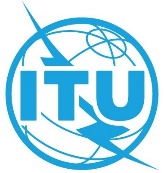 المؤتمر العالمي للاتصالات الراديوية (WRC-23)دبي، 20 نوفمبر – 15 ديسمبر 2023المؤتمر العالمي للاتصالات الراديوية (WRC-23)دبي، 20 نوفمبر – 15 ديسمبر 2023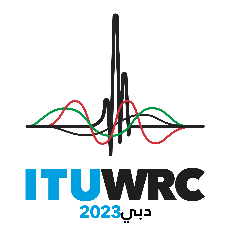 الجلسة العامةالجلسة العامةالإضافة 23
للوثيقة 127-Aالإضافة 23
للوثيقة 127-A29 أكتوبر 202329 أكتوبر 2023الأصل: بالإسبانيةالأصل: بالإسبانيةالمكسيكالمكسيكالمكسيكالمكسيكمقترحات بشأن أعمال المؤتمرمقترحات بشأن أعمال المؤتمرمقترحات بشأن أعمال المؤتمرمقترحات بشأن أعمال المؤتمربند جدول الأعمال 8بند جدول الأعمال 8بند جدول الأعمال 8بند جدول الأعمال 8